Услуги и сервисы Росреестра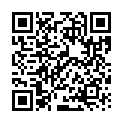 Общий порядок работы в Личном кабинете Кадастрового Инженера 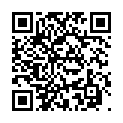 Общий порядок работы в Личном кабинете Органа Власти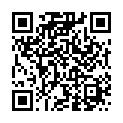 Общий порядок работы в Личном кабинете Физического лица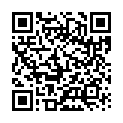 Общий порядок работы в Личном кабинете Юридического лица 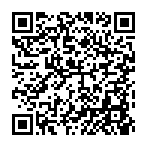 Предоставление сведений об объекте недвижимости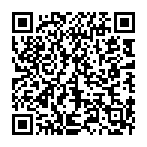 Предоставление сведений о правообладателе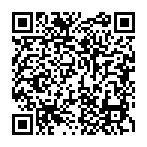 Предоставление сведений в виде копии документа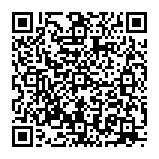 Предоставление сведений о содержании правоустанавливающих документов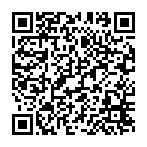 ГКУ и (или) ГРП в Личном кабинете Росреестра. Отдельные случаи.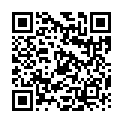 Регистрация ДДУ в Личном кабинете Росреестра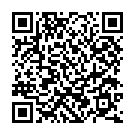 Регистрация ипотеки в Личном кабинете Росреестра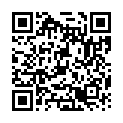 Общий порядок работы с ПКК 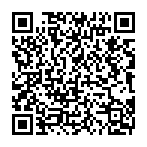 Проверка исполнения запроса (заявления)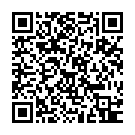 Проверка электронного документа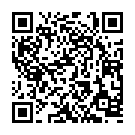 Проверка электронной подписи на портале Госуслуг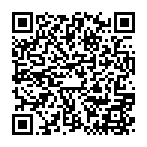 Справочная информация по объектам недвижимости в режиме online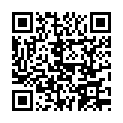 Поиск на ПКК ЗОУИТ, в пределах которого находится ЗУ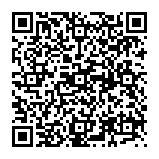 Работа с сервисом «Запрос посредством доступа к ФГИС ЕГРН (ключ доступа)»